M 6. A						Týden:	 22. – 26. 6.Téma:	M 6. ročník – shrnutí /neposílej/Pěkné prázdniny.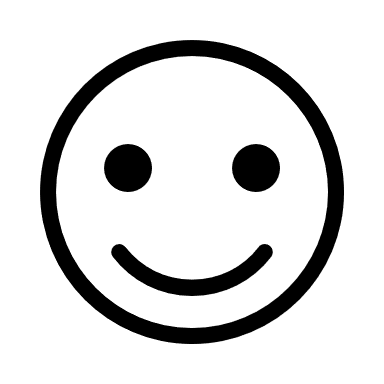 Semerádová 1) Vynásob a vyděl zpaměti: a) 0,5 · 3 = 				f) 7,2 : 9 = b) 1,2 · 4 = 				g) 0,8 · 0,8 = c) 0 : 0,9 = 				h) 3,6 : 6 = d) 6,6 : 3 = 				ch) 6792,82 : 1000 = e) 100 · 7,405 =                		 i) 0,1 · 9 = 2) Vynásob písemně, příklad si správně zapiš pod sebe a za rovnítko napiš výsledek: a) 23,5 · 7 =				 d) 49 · 8,6 = b) 5,8 · 3,6 = 				e) 7,4 · 0,58 = c) 109,7 · 4,86 = 			f) 909,3 ·276 = 3) Lukáš jezdí do školy autobusem, která je od vesnice, kde bydlí, vzdálená 8,3 km.  Kolik kilometrů ujede Lukáš za týden? 4) Vyděl písemně, proveď zkoušku a za rovnítko napiš výsledek: a) 32,04 : 9 = 				b) 44,8 : 3,5 =  5) Vyděl písemně na setiny, urči zbytek, proveď zkoušku a za rovnítko napiš výsledek: a) 78,46 : 13 = 				b) 294,73 : 6,8 =   6) Z balíku saténové látky 30 m dlouhého odstřihla švadlena v módním salónu PRETTY osmkrát na stejné plesové šaty a ještě zůstalo 1,6 m látky. Kolik metrů látky stříhala na jedny šaty? 7) Vypočítej: a) (482,3 + 65,4) : 5 = 				c) (246,8 : 4) · (130,8 : 6) = b) 12,6 · (56,78 – 24,9) =  				d) 47,6 : 3,2 – 2,87 · 4,5  =8) 9) Povrch krychle je 96 cm2. Hrana krychle je dlouhá:a) 6 cm		b) 8 cm	c) 4 cm	d) 3 cm10) Kolik korun zaplatíme za 65 kusů desek dlouhých ; širokých a tlustých, když desek stojí ?abcS7 cm3 cm5cm3 m 2,5 m4 m5 m20 dm600 cm